.Step sheet by: Xavi Barrera- There is a Restart after the count 24 of the ninth wall- Add two more steps (stomps) at the endROCK STEP, STOMP x 2, ROCK STEP, STEP, STOMPJUMPED ROCK STEP, STOMP x 2, ½ TURN PIVOT, STEP, HOLD½ TURN PIVOT, ½ TURN STEP x 2, ROCKING CHAIR*On the Ninth wall, Restart on this point¼ TURN HEEL, HOOK, STEP, STOMP, SLOW COASTER STEP, HOLDRestartEND: At the end of the last wall, add those two steps:STOMP x 2Contact: xavier_barrera@hotmail.comCountry's Smile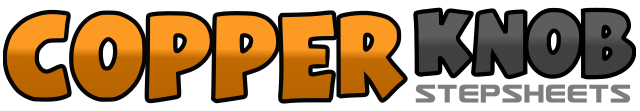 .......Count:32Wall:4Level:Beginner.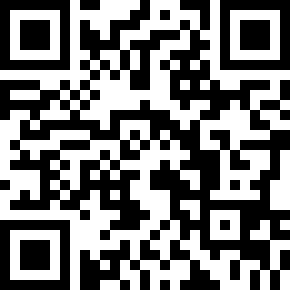 Choreographer:The Dreamers (ES) - December 2017The Dreamers (ES) - December 2017The Dreamers (ES) - December 2017The Dreamers (ES) - December 2017The Dreamers (ES) - December 2017.Music:I'll Call You - Tony RameyI'll Call You - Tony RameyI'll Call You - Tony RameyI'll Call You - Tony RameyI'll Call You - Tony Ramey........1-Rock right to the right2-Recover your weight on to the left3-Stomp right beside the left4-Stomp right beside the left5-Rock left to the left6-Recover your weight on to the right7-Step left forward8-Stomp right beside the left9-Jumping, rock right back10-Jumping, recover your weight on to the left11-Stomp right beside the left12-Stomp right forward13-Touch left forward14-Pivot ½ turn to the right on to the right leg15-Step left forward16-Hold17-Touch right forward18-Pivot ½ turn to the left on to the left leg19-Step right forward, turning ½ turn to the left at the same time20-Step left back, turning ½ turn to the left at the same time21-Rock right forward22-Recover your weight on to the left23-Rock right back24-Recover your weight on to the left25-Touch right heel to the right, turning ¼ turn to the right at the same time26-Hook right over the left shin27-Step right forward28-Stomp left beside the right29-Step left back30-Step right beside the left31-Step left forward32-Stomp right beside the left1-Step right forward2-Step left forward